TEST 1: Wind farm operation permitted / forbidden testPurpose of the testThe test confirms the ability to stop the WF after the SO Elering has set the signal: “wind park operation” to “OFF” and starts production again after the SO Elering has set the signal: “wind park operation” to “ON”.Time of testingTest was performed on XXX XXXX-XX-XX between XX:XX h and XX:XXh (GPS time).Success CriteriaWind farm stops it’s production as quickly as possible and returns to operation after permission is granted by TSO.Test procedureTo be explained what was done.Test conditionsXX of the installed XX WECs were in operation before and after switching the wind park operation to “OFF”. At the beginning of the test, the active power supply of the WF was approximately XX MW which is 89.8% of MEC.Test results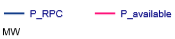 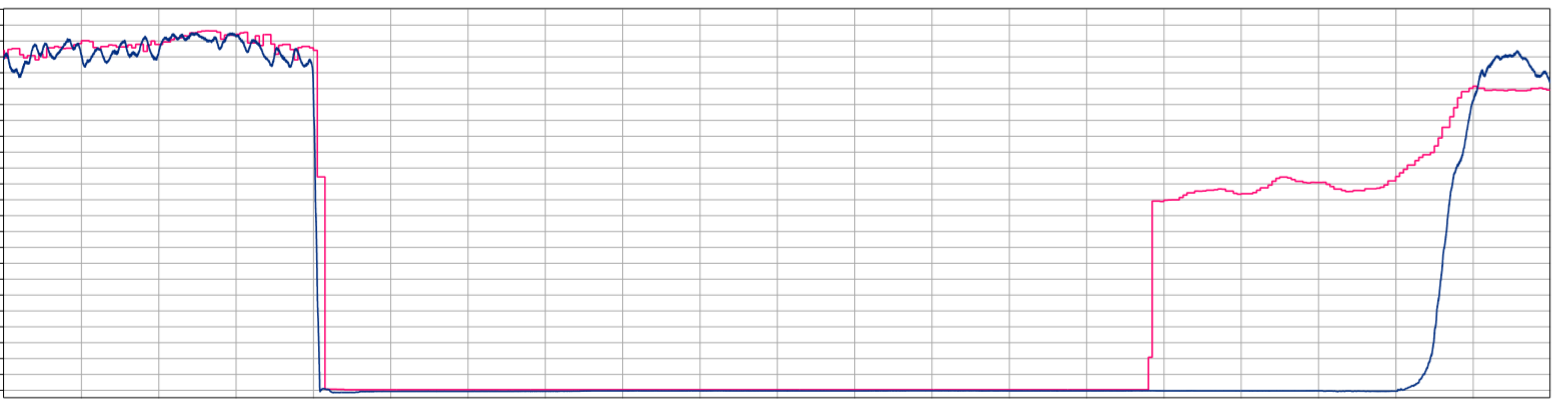 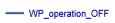 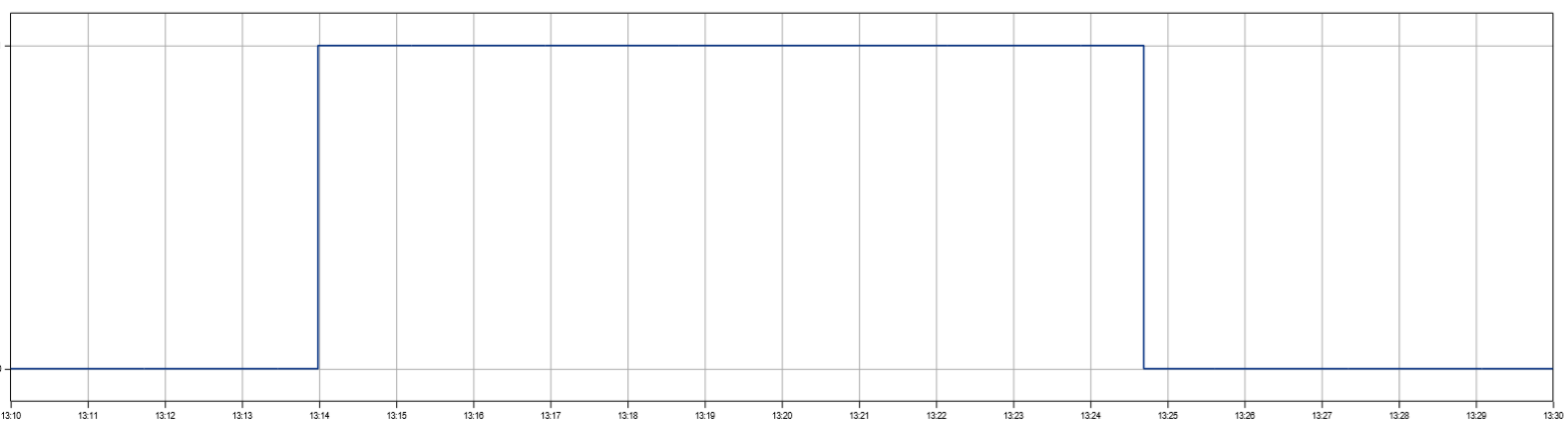 Measured signals: P_RPC, P_available and WP_operation_OFF of: “Operation of wind park permitted / forbidden test”TEST 2: Emergency power curtailment testPurpose of the testThe purpose of this test is to prove, that the WF is able to limit its active power in emergency situations to various levels of remaining grid connected turbines.Time of testingThis test was conducted on the XXth XXXX XXXX between XX:XX and the XXth XXXX XX:XX.Success criteriaWind farm output power is curtailed according to signal sent by Elering, whether 20, 40, 60 or 80% of active power levels.Test procedureTo be explained what was done.Test conditionsFor the duration of the test all XX WECs were in operation and generated up to XX MW which is equivalent to 100% of MEC.  Test results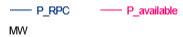 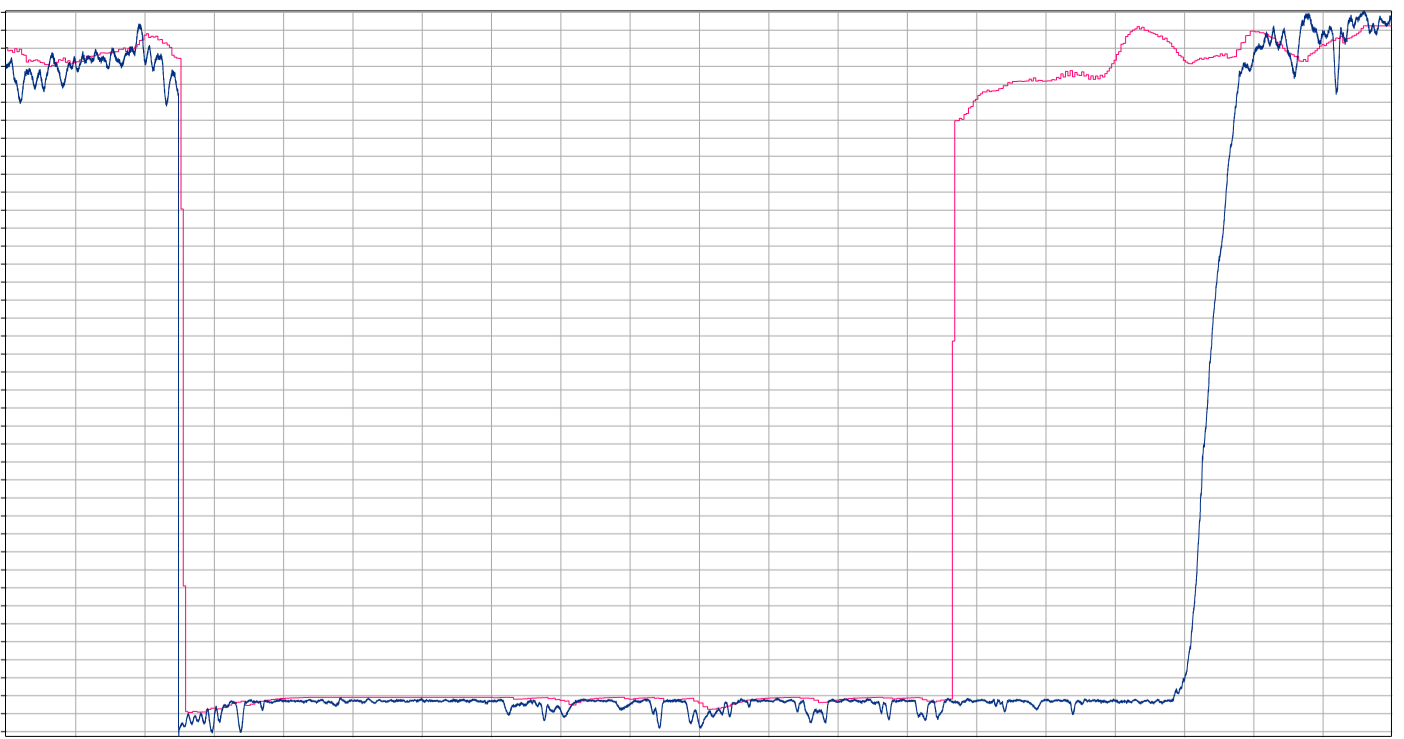 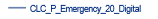 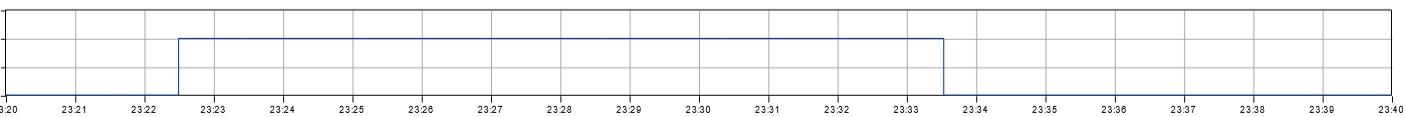 Decreasing the performance in emergency situations – 20%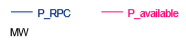 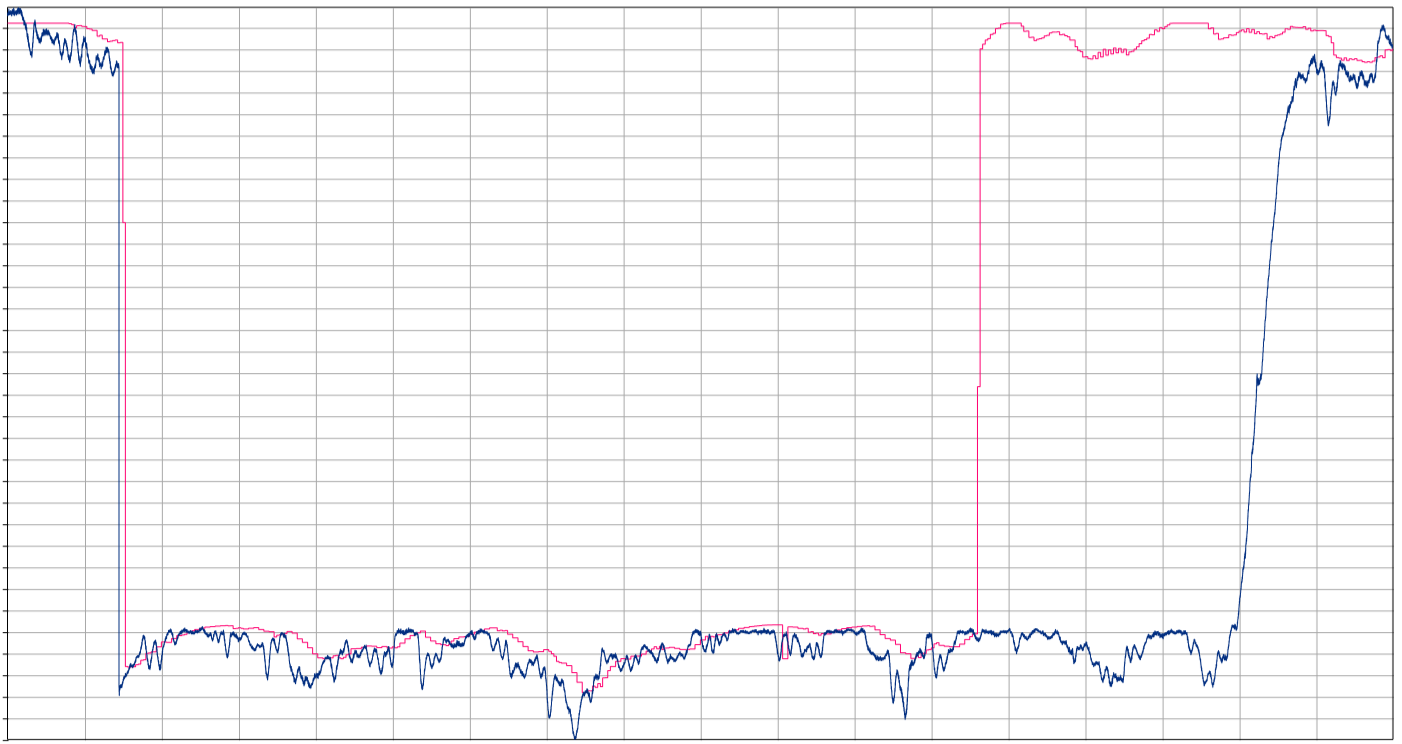 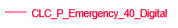 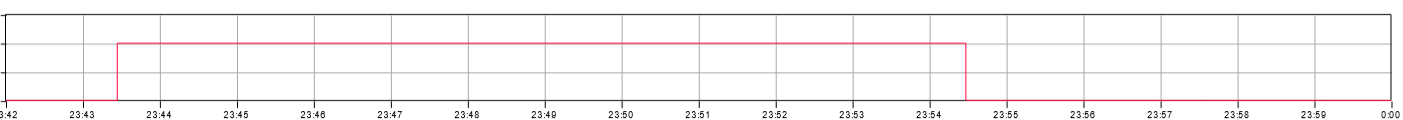 Decreasing the performance in emergency situations – 40%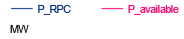 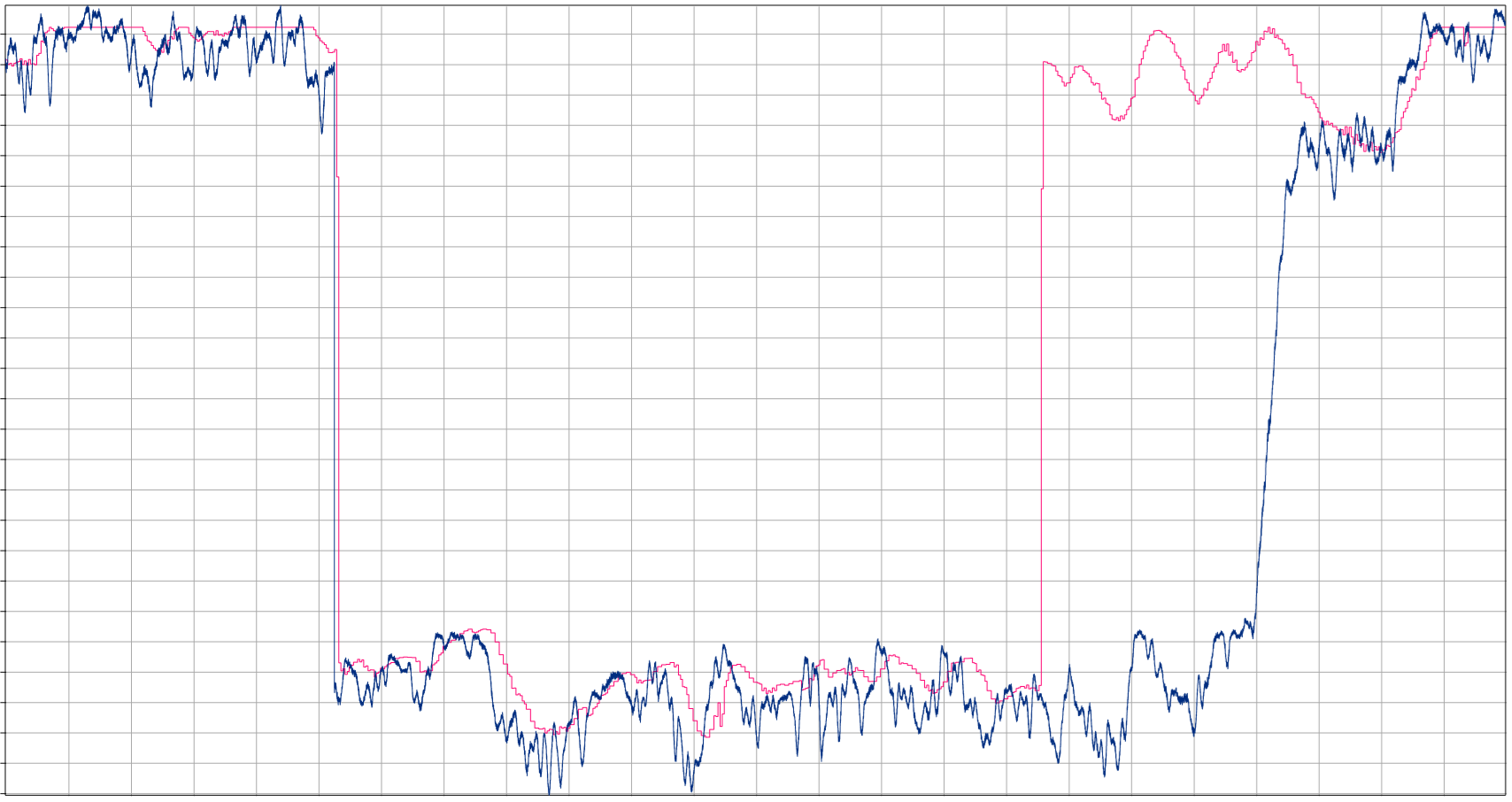 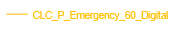 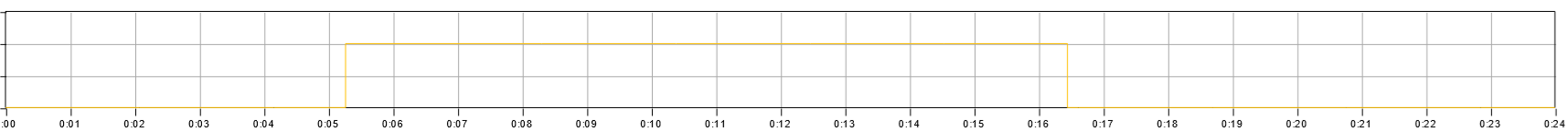 Decreasing the performance in emergency situations – 60%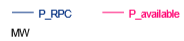 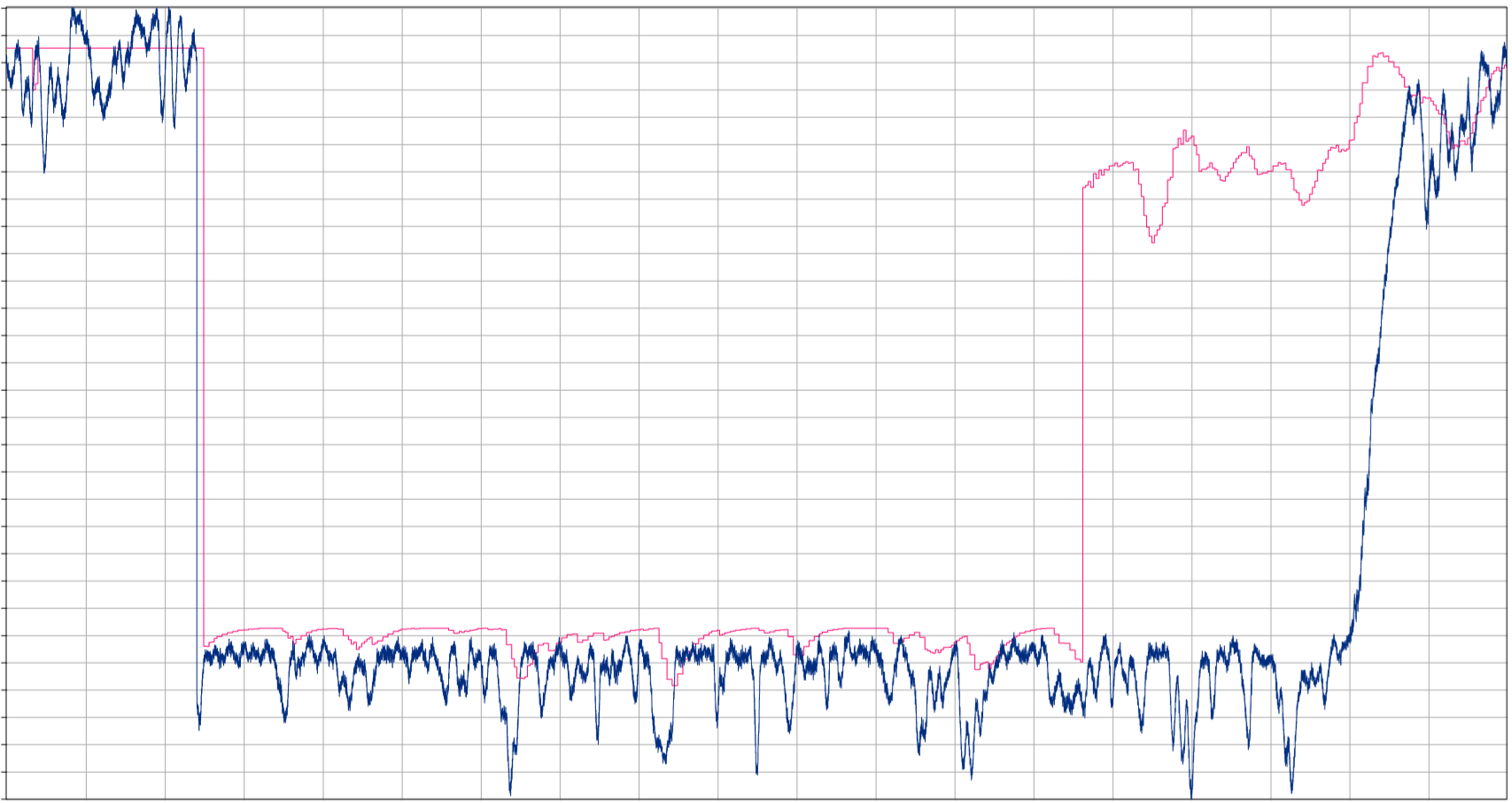 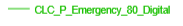 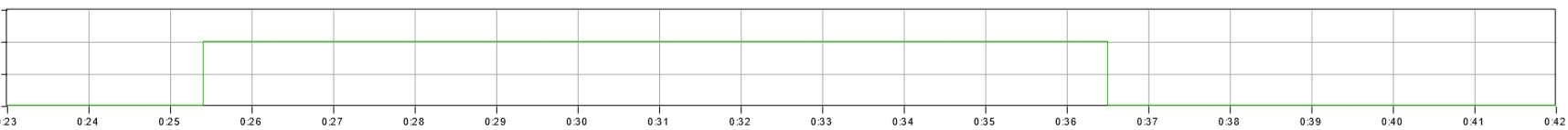 Decreasing the performance in emergency situations – 80%TEST 3: Active power setpoint control/Secondary Control TestPurpose of the testThe purpose of this test is show the behavior of the wind farm during secondary regulation.Time of testingThis test was conducted on the XXth of XXXX XXXX between XX:XX and XX:XX.Success criteriaArticle 15. Paragraph 2. Difference between Power Generating Modules output power active power setpoint shall be less than +/-5% of nominal active power, but not more than -/+ 5MW, depending whichever is smaller. Article 15. Paragraph 2. Point 4. The active power output of the power park module shall be able to change at a rate of at least 8% of the rated power per minute, when weather conditions allow. At this speed, the active power shall be adjustable within a range of 30 per cent between 20 and 100 per cent of the rated power of the PPM.Test procedureTo be explained what was done.Test conditionsFor the duration of the test all XX WECs were in operation and generated up to XX MW which is equivalent to 100% of MECTest results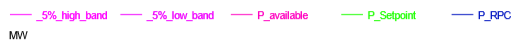 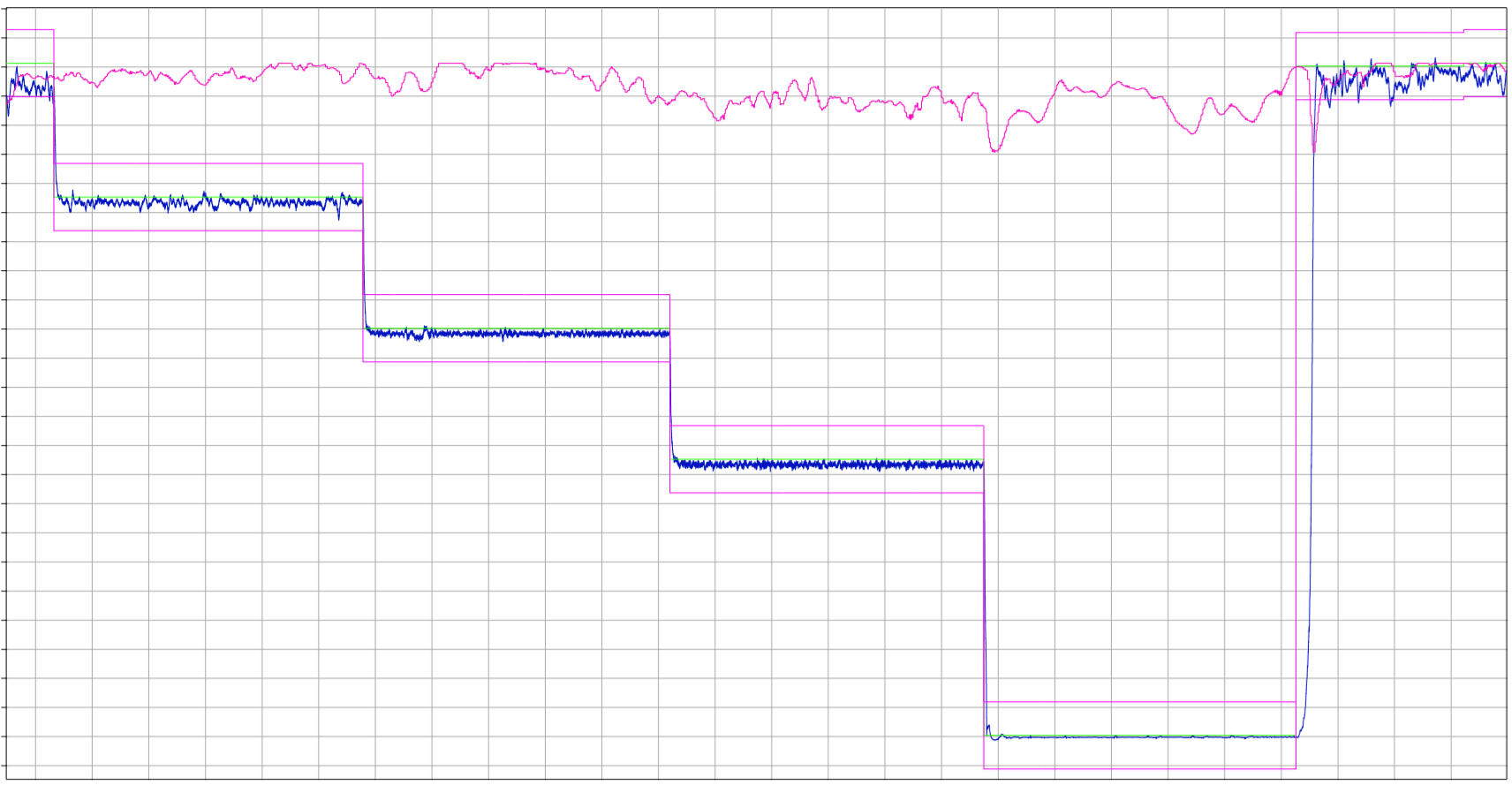 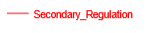 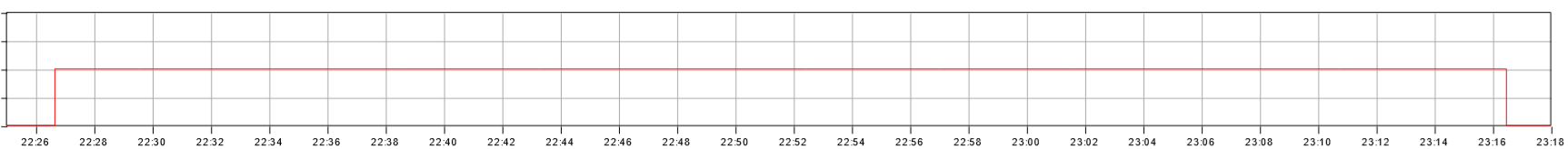 Smooth adjustment of active capacity secondary adjustmenGraphs marked with red to be zoomed in and added to main graph or table to be added with times of setpoint received and setpoint reached. TEST 4: Adjustment of reactive power at U=const. testPurpose of the testThe purpose of this test is to prove the functionality of the voltage controller with different voltage setpoints.Time of testingThis test was conducted between the XXth of XXXX XXXX XX:XX and the XXth of XXXX XXXX XX:XX.Success criteriaArticle 21.3.d.i - the power park module shall be capable of providing reactive power automatically by either voltage control mode, reactive power control mode or power factor control mode;Article 21.3.d.ii - for the purposes of voltage control mode, the power park module shall be capable of contributing to voltage control at the connection point by provision of reactive power exchange with the network with a setpoint voltage covering 0,95 to 1,05 pu in steps no greater than 0,01 pu, with a slope having a range of at least 2 to 7 % in steps no greater than 0,5 %. The reactive power output shall be zero when the grid voltage value at the connection point equals the voltage setpoint;Article 21.3.d.iii - the setpoint may be operated with or without a deadband selectable in a range from zero to ± 5 % of reference 1 pu network voltage in steps no greater than 0,5 %;Article 21.3.d.iv - following a step change in voltage, the power park module shall be capable of achieving 90 % of the change in reactive power output within 5 seconds, and must settle at the value in 60 seconds, with a steady-state reactive tolerance no greater than 5 % of the maximum reactive power. Test procedureTo be explained what was done.Test conditionsAt the beginning of the test: “Adjustment of reactive power at U=const. regime”, XX of the installed XX WECs were in operation. At the second day of the test (XXXX-XX-XX) between XX:XX h and XX:XXh (GPS time) the availability of the WECs was temporary reduced up to XX WECs.The active power supply of the WF was approximately XX MW which is 50.3% of MEC at the beginning of the test.Test results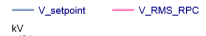 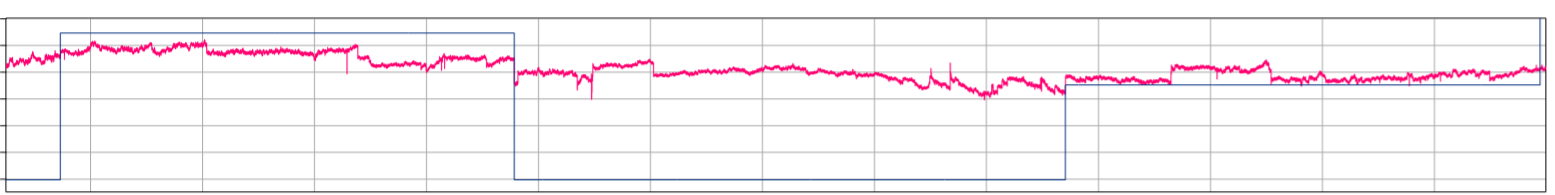 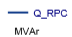 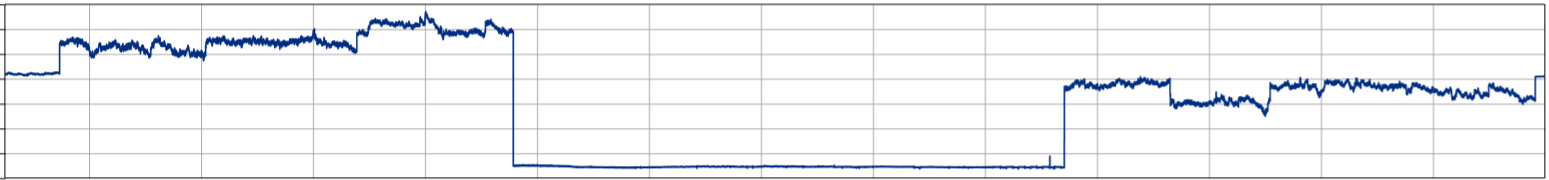 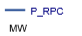 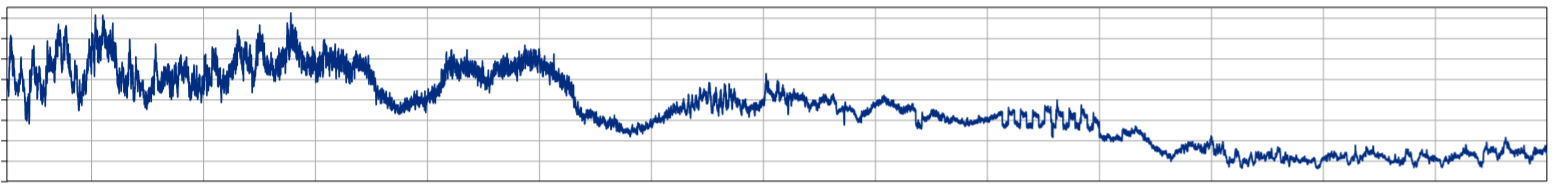 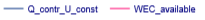 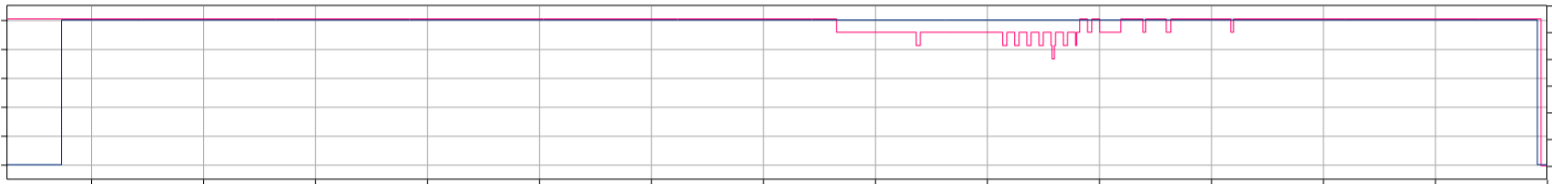 Measured signals: V_RMS_RPC, V_setpoint, Q_RPC, P_RPC, Q_contr_U_const and WEC_available of: “Adjustment of reactive power at U=const. regime.” TestTEST 5: Measuring of P/Q diagram of wind farm at point of common couplingPurpose of the testThe purpose of this test is to demonstrate the reactive power performance of different active power levels.Time of testingThis test was conducted on the XXth of XXXX XXXX between XX:XX and XX:XX.Success criteriaArticle 21. Paragraph 3. Point c. is fulfilled.The diagram represents boundaries of a P-Q/Pmax-profile at the connection point by the active power, expressed by the ratio of its actual value and the maximum capacity pu, against the ratio of the reactive power (Q) and the maximum capacity (Pmax).Test procedureTo be explained what was done.Test conditionsFor the duration of this test XX of XX WECs were in operation and generated around XX MW before beginning of the test.Test results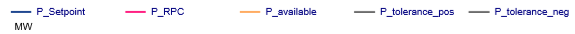 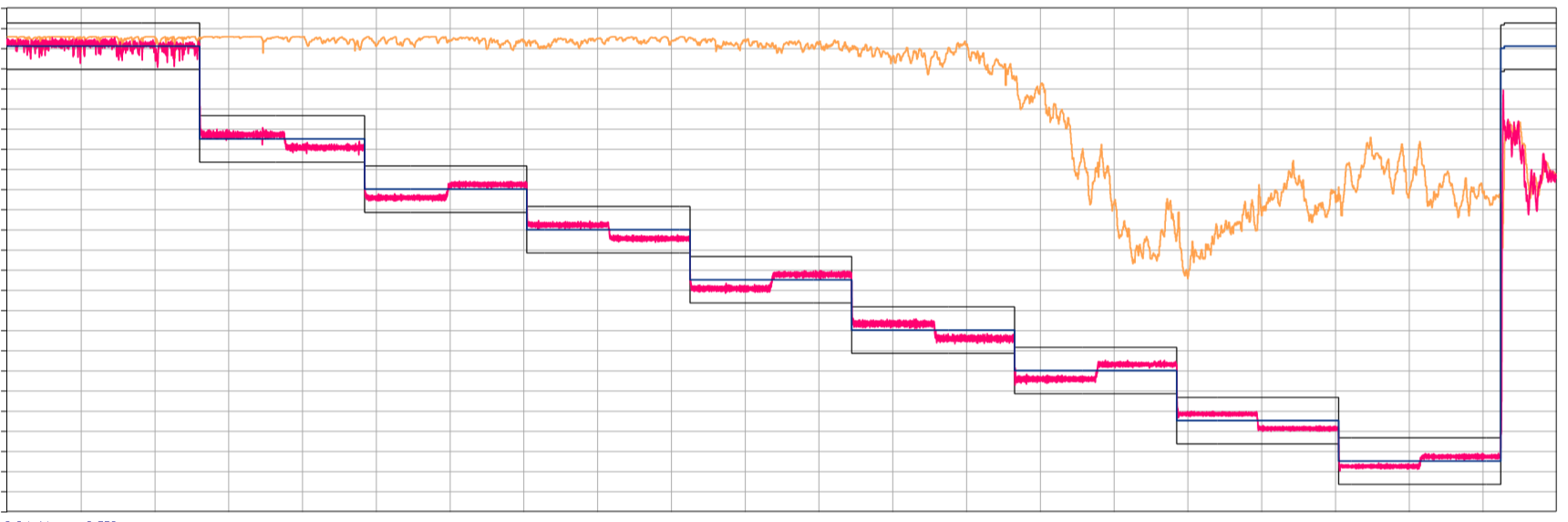 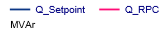 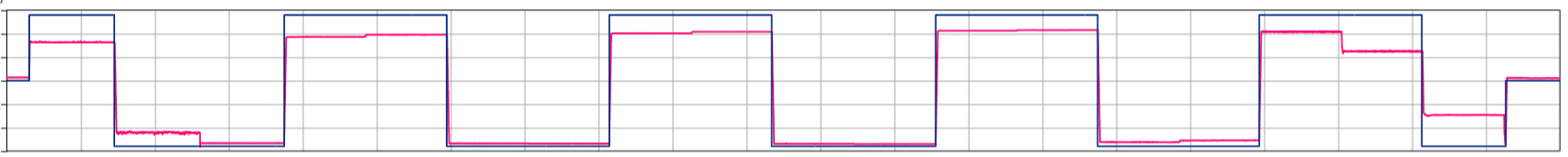 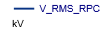 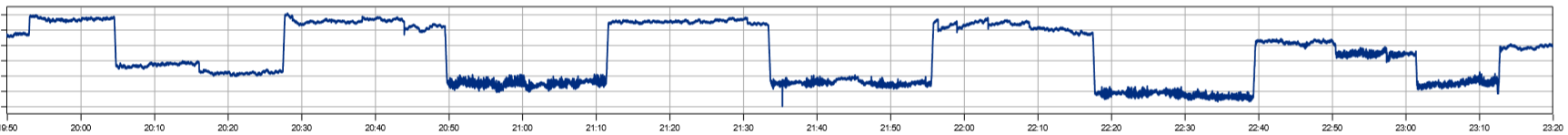 Measured signals: P_setpoint, P_RPC, P_available, P_tolerance_pos, P_tolerance_neg, Q_setpoint, Q_RPC and V_RMS_RPC, of: “Measuring at P/Q parameter of wind turbine at subscription point” test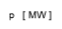 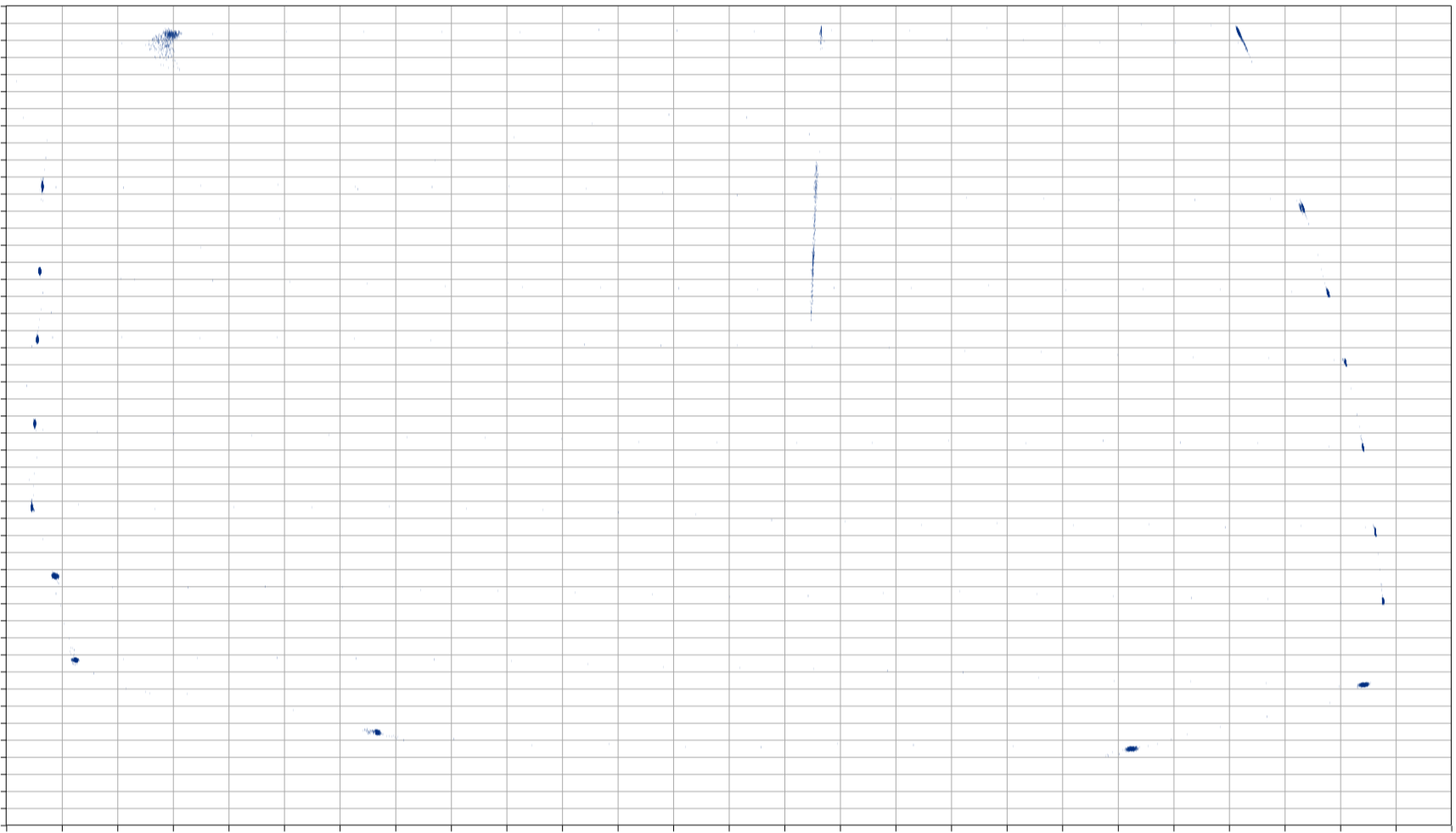 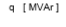 Resultant P/Q-diagram of: “Measuring at P/Q parameter of wind turbine at connection point” testTEST 6: Adjustment of reactive performance Q=const. testPurpose of the testThe purpose of this test is to verify the performance and accuracy of the reactive power controller with different reactive power set points.Time of testingTest was performed on XXXX XXXX-XX-XX between XX:XX h and XX:XX h (GPS time).Success criteriaArticle 21. Paragraph 3. Point d. (v). - for the purpose of reactive power control mode, the power park module shall be capable of setting the reactive power setpoint anywhere in the reactive power range, specified by point (a) of Article 20(2) and by points (a) and (b) of Article 21(3), with setting steps no greater than 5 MVAr or 5 % (whichever is smaller) of full reactive power, controlling the reactive power at the connection point to an accuracy within plus or minus 5 MVAr or plus or minus 5 % (whichever is smaller) of the full reactive power;Test procedureTo be explained what was done.Test conditionsXX of the installed XX WECs were in operation during the test: “Adjustment of reactive performance Q=const.”. At the beginning of the test, the active power supply of the WF was approximately XX MW which is 26.4 % of MEC. Test results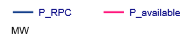 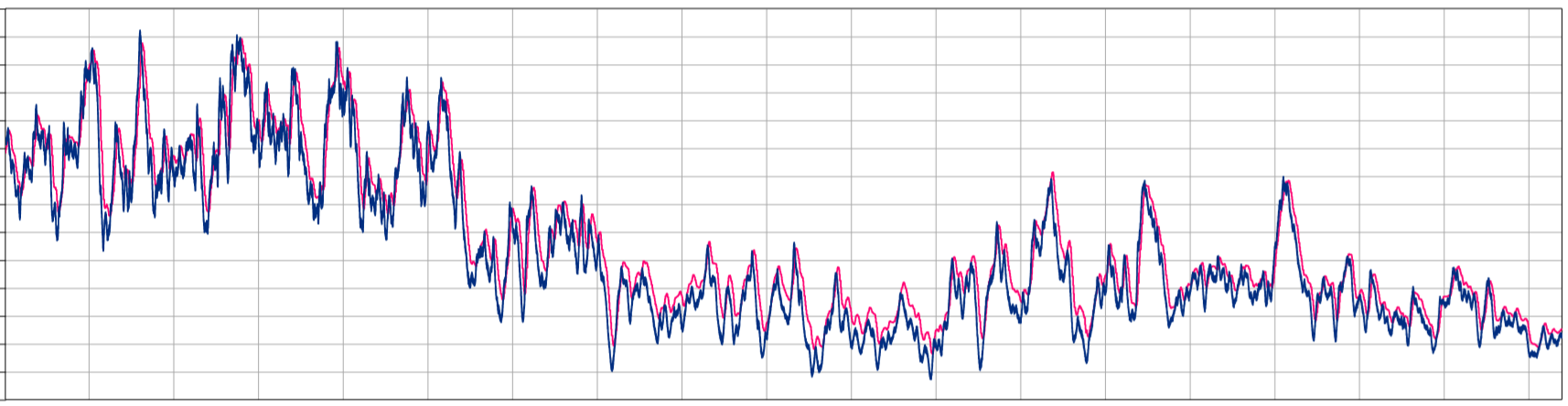 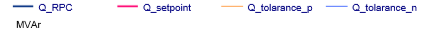 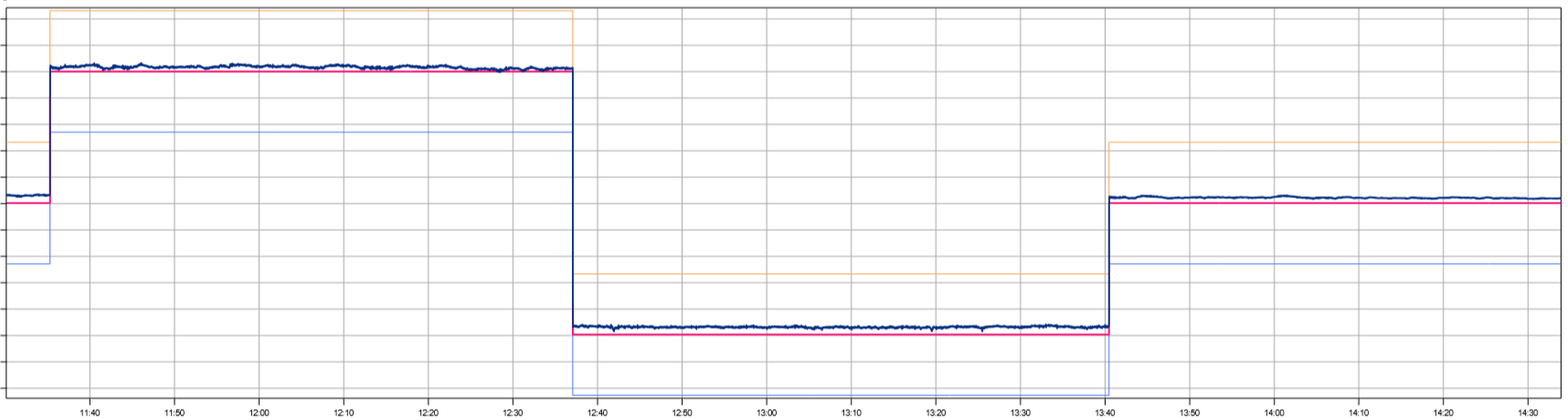 Measured signals: P_RPC, P_available, Q_RPC, Q_Setpoint, Q_tolerance_p and Q_tolerance_n of: “Adjustment of reactive performance Q=const. test”TEST 7: Short interruption of grid connection testPurpose of the testThe purpose of this test is to proof that the wind turbines start production automatically, after an interruption of the grid connection.Time of testingThis test was conducted on the XXth of XXXX XXXX between XX:XX and XX:XX.Success criteriaTest procedureTo be explained what was done.Test conditionsFor the duration of this test XX of XX WECs were in operation and generated around XX MW before beginning of the test.Test results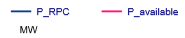 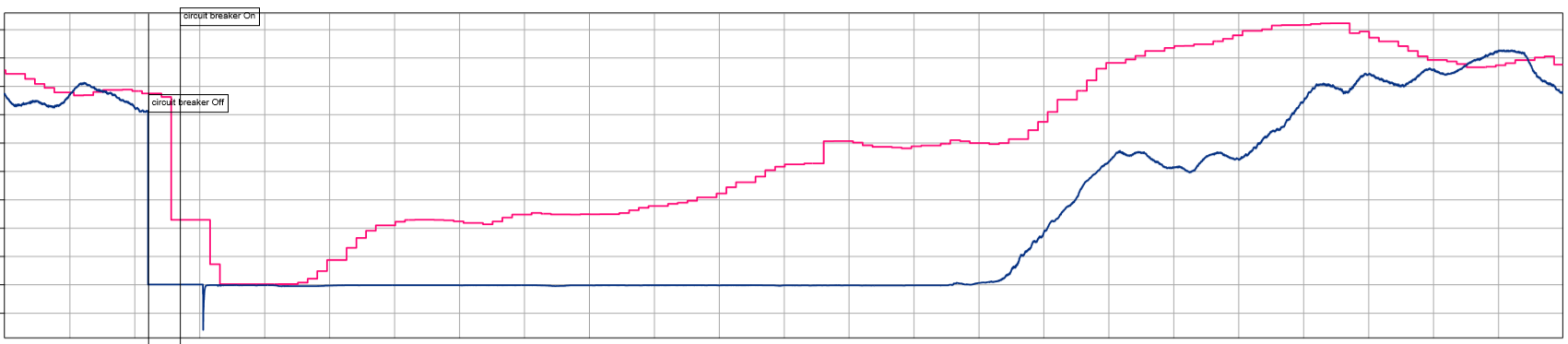 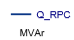 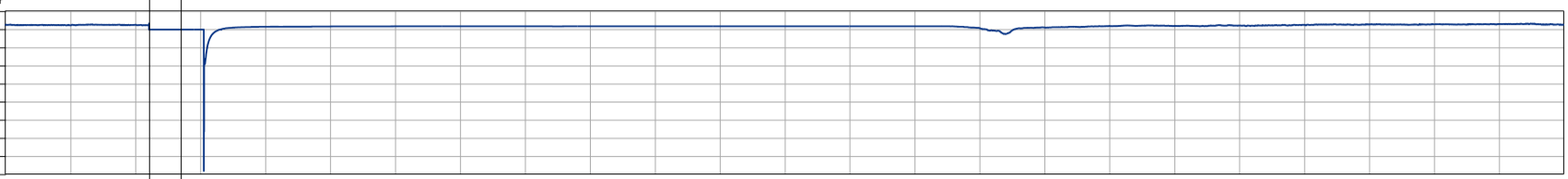 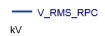 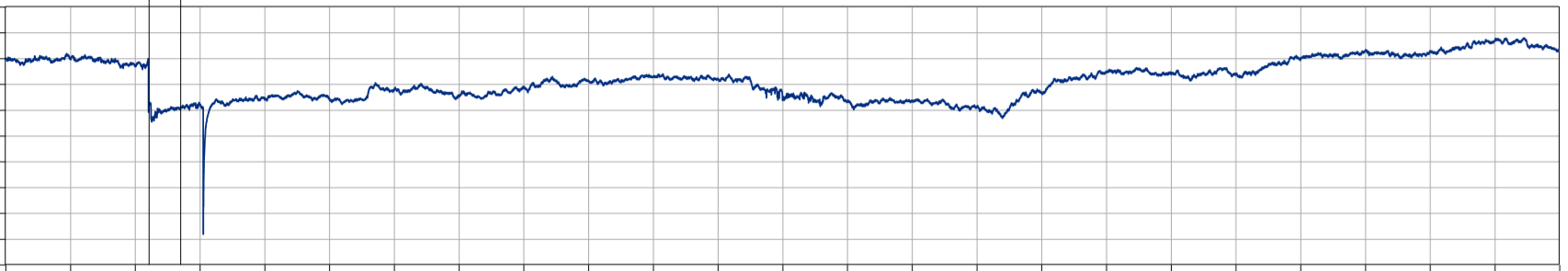 Measured signals: P_RPC, P_available, Q_RPC and V_RMS_RPC of: “Short interruption of grid connection test”TEST 8: Short interruption of grid connection test without the central operation systemPurpose of the testThe purpose of this test is to proof, that the wind turbines start production automatically, after an interruption of the grid connection. In deviation of the previous test, the central control computer was switched off.Time of testingThis test was conducted on the XXth of XXXX XXXX between XX:XX and XX:XX.Success criteriaTest procedureTo be explained what was done.Test conditionsFor the duration of this test XX of XX WECs were in operation and generated around XX MW before beginning of the test.Test results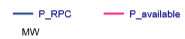 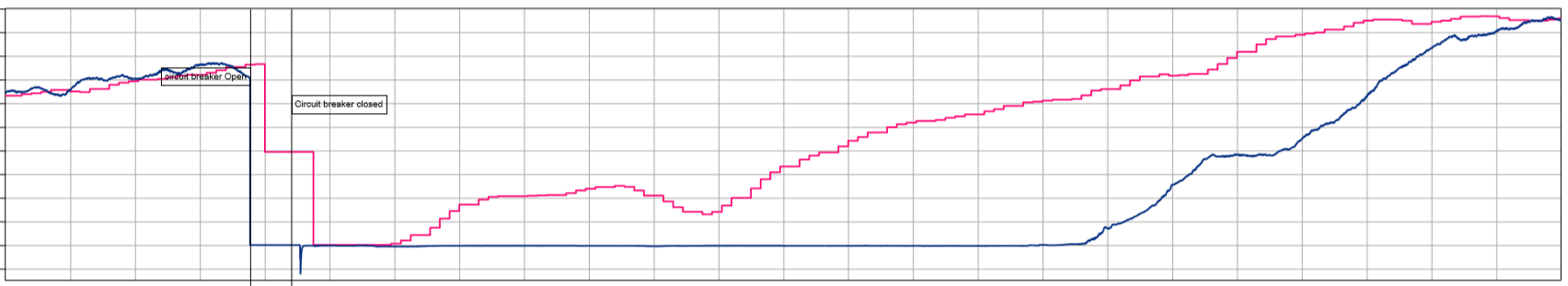 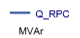 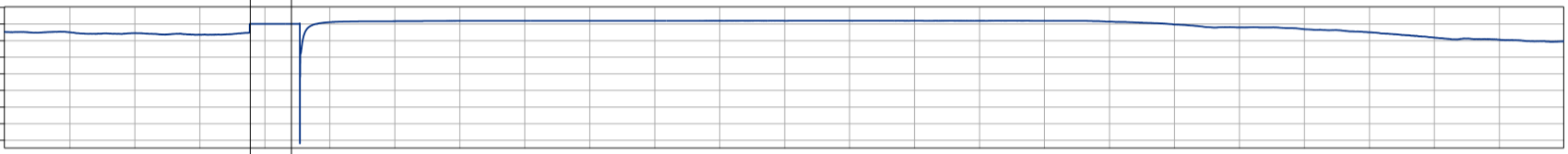 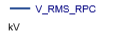 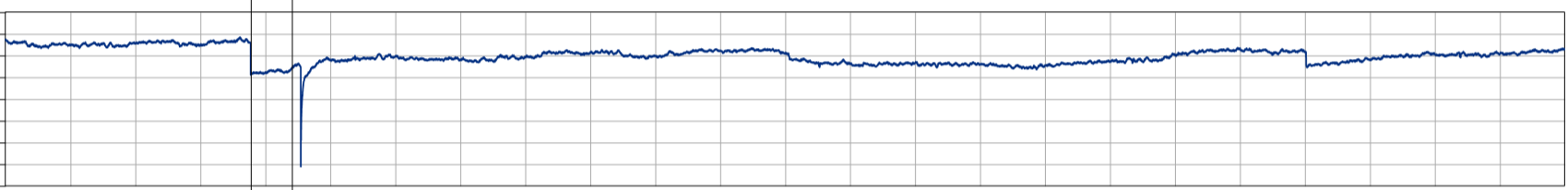 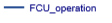 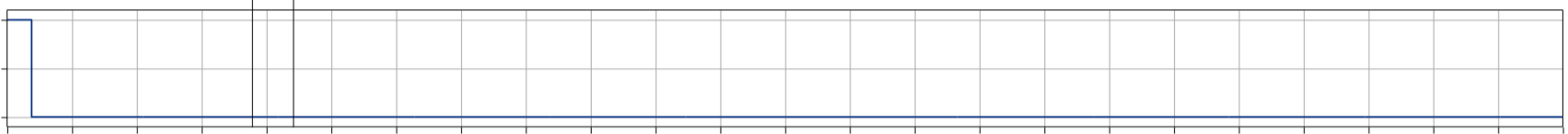 TEST 9: Operation without central control system 24 hPurpose of the testThe purpose of this test is to show the behaviour of the wind farm without central control system during 24 h.Time of testingThis test was conducted between the XXth of XXXX XXXX XX:XX and the XXth of XXXX XXXX XX:XXSuccess criteriaThe power park module shall operate without disturbances while central control system is disabled. Reactive power should be close to zero while operating.Test procedureTo be explained what was done.Test conditionsFor the duration of this test XX of XX WECs were in operation and generated between XX MW and XX MW with an average generation of XX MW.Test results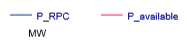 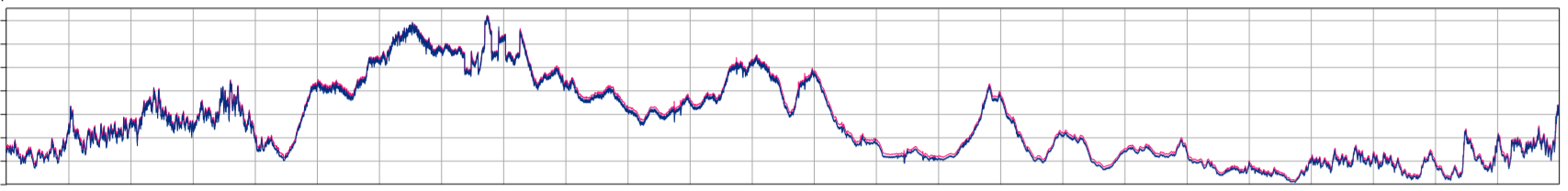 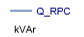 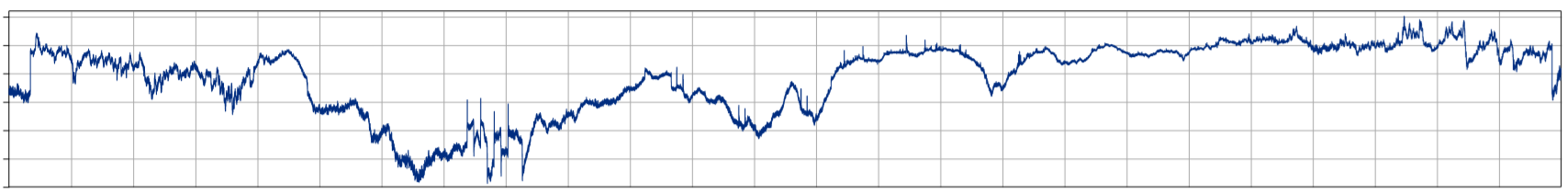 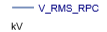 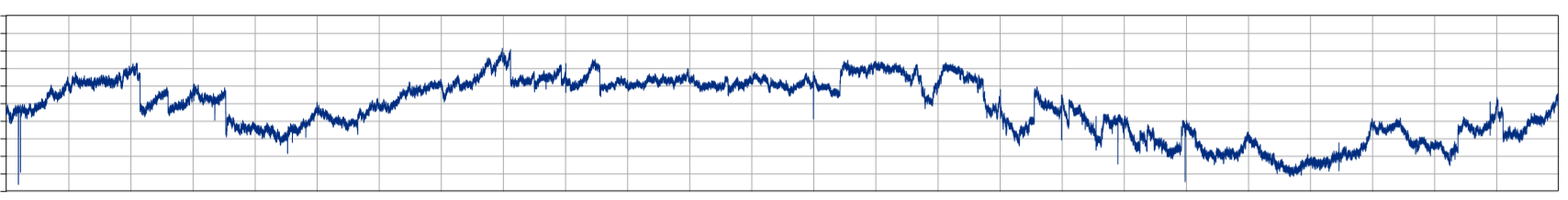 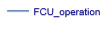 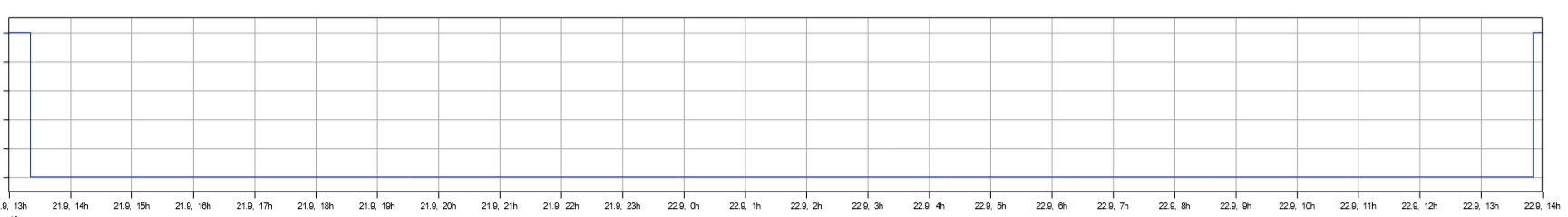 Measured signals: P_RPC, P_available, Q_RPC, V_RMS_RPC and FCU_operation of: “Operation without central control system 24 h” testTEST 10: Primary regulationPurpose of the testThe purpose of this test is to confirm the behaviour of the wind farm in case of frequency changes.Time of testingThis test was conducted on the XXth of XXXX XXXX between XX:XX and XX:XX.Success criteriaArticle 15. Paragraph 2. Point c. the power-generating module shall be capable of activating the provision of active power frequency response at a frequency threshold and with a droop specified by the relevant TSO in coordination with the TSOs of the same synchronous area as follows:- the frequency limit set by the transmission system operator shall be 49.8 Hz; - the statistics provided by the transmission system operator must be 5%.Article 13. Paragraph 2. Point a. The power-generating module shall trigger the active power frequency response with a frequency of 50.2 Hz and droop settings of 5%.Article 15. Paragrapg 2. Point d. The power-generating module shall be capable of providing active power frequency response in accordance with the parameters specified by each relevant TSO within the ranges shown in Table 4. In specifying those parameters, the relevant TSO shall take account of the following facts:Table 4Parameters for active power frequency response in FSM (explanation for Figure 5)Test procedureTo be explained what was done.Test conditionsXX of the installed XX WECs were in operation during the tests: “Primary regulation”. At the beginning of each test, the available active power of the WF was approximately XX MW.Test results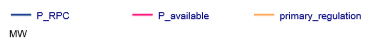 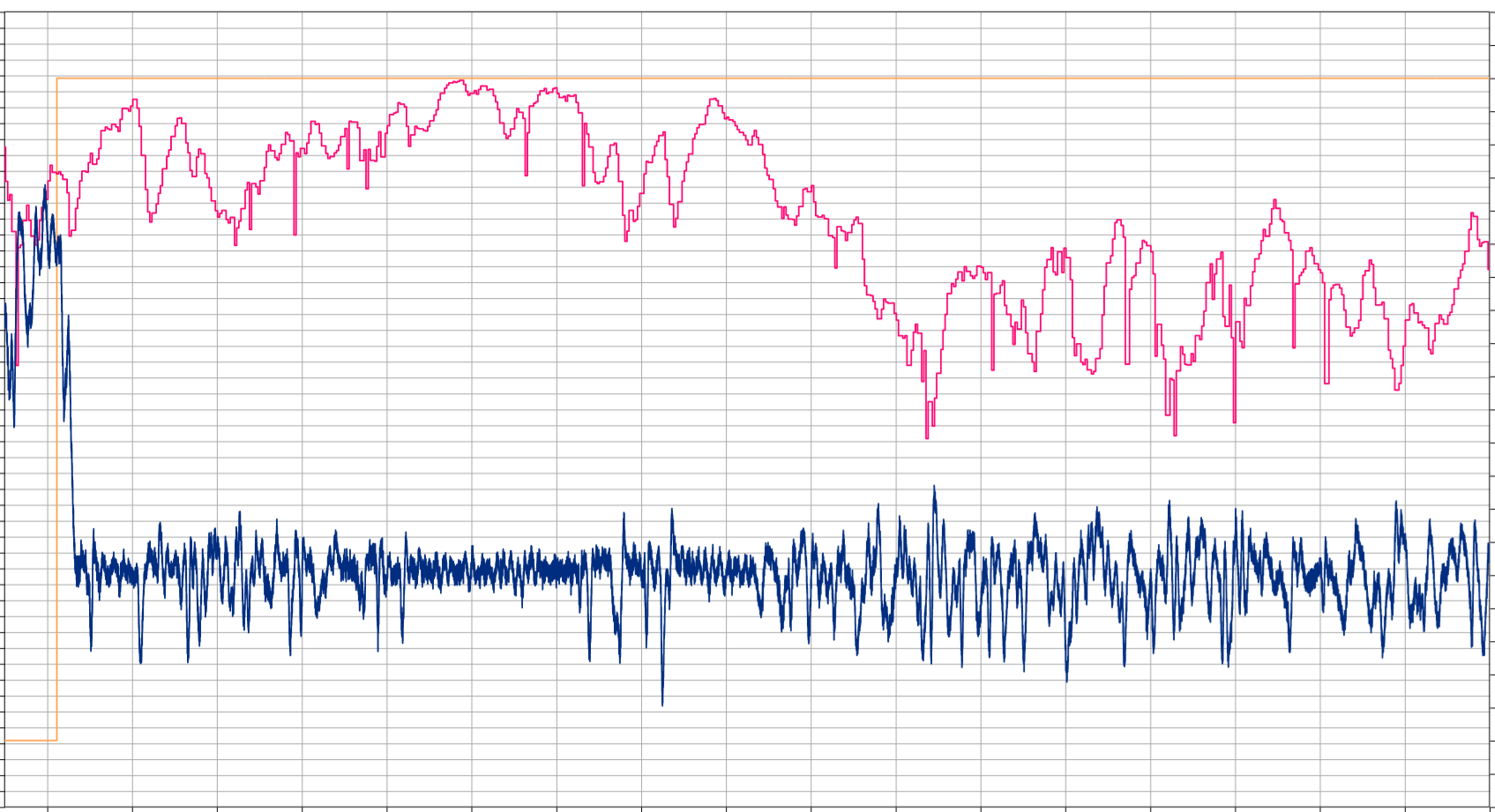 Performance of the P(f)-controller in the “normal mode”  (active power reserve capacity ≥ 10 % of MEC) 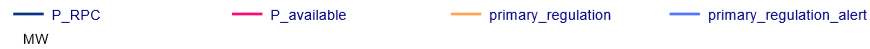 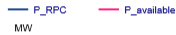 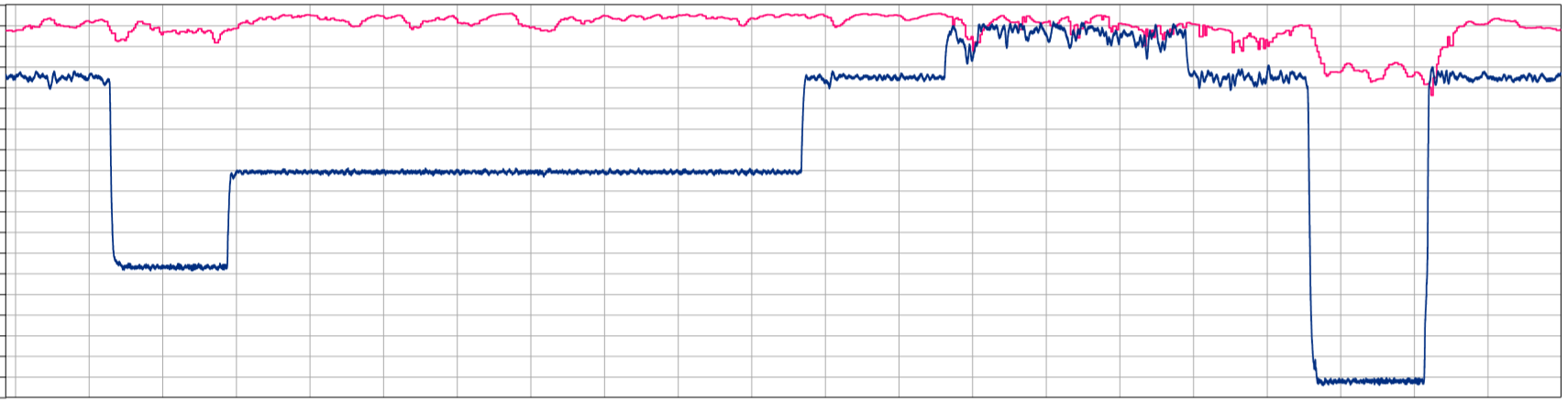 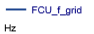 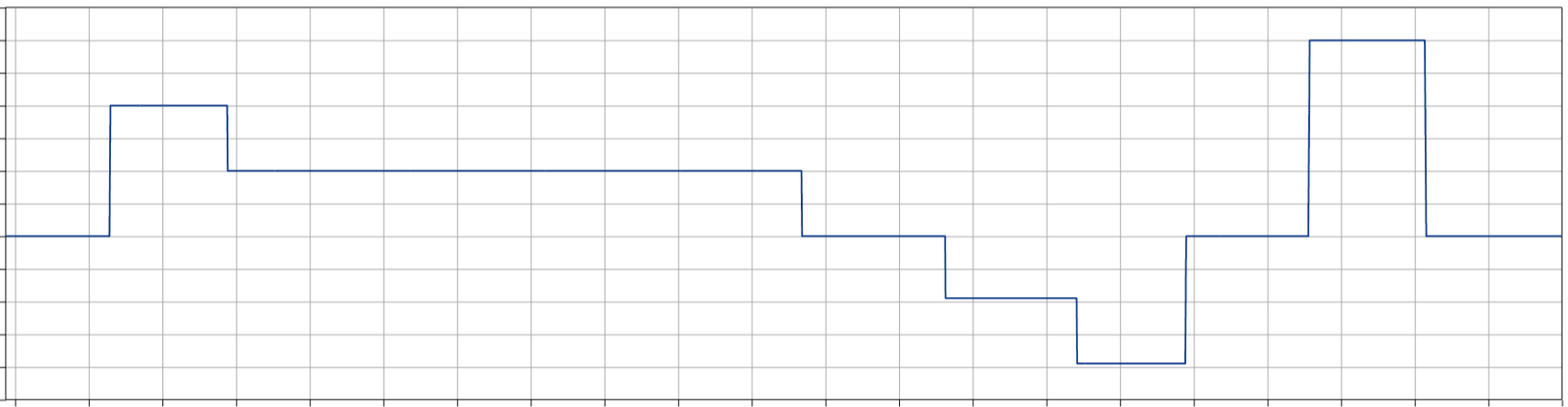 Primary adjustment control test with a deadband of 10 mHz and a slope of 2 %Graphs marked with red to be zoomed in and added to main graph or table to be added with times of frequency injected and primary regulation reached. 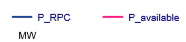 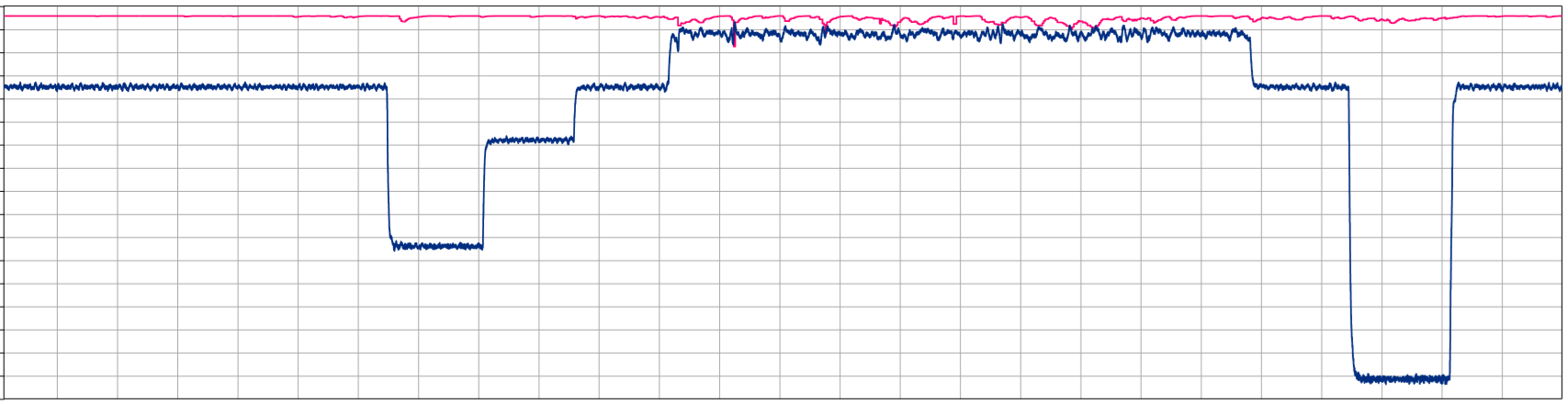 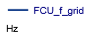 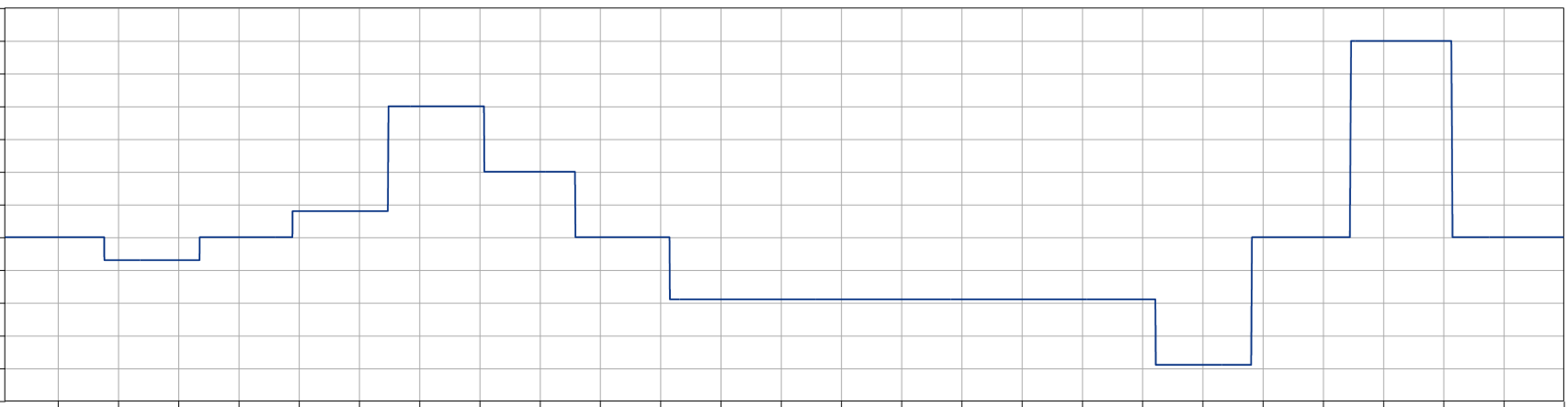 Primary adjustment control test with a deadband of 100 mHz and a slope of 2 %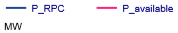 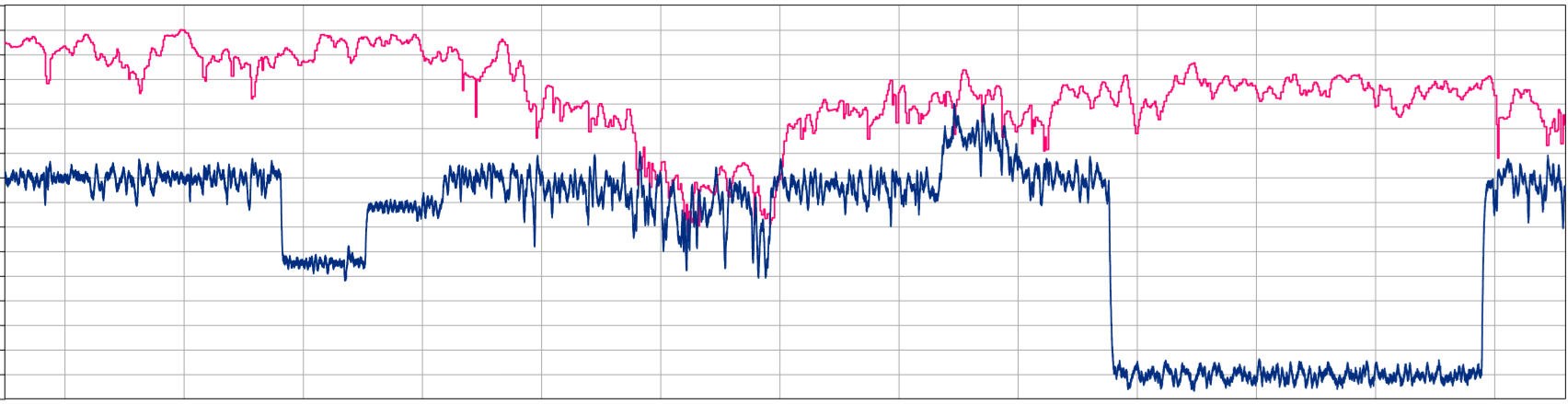 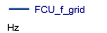 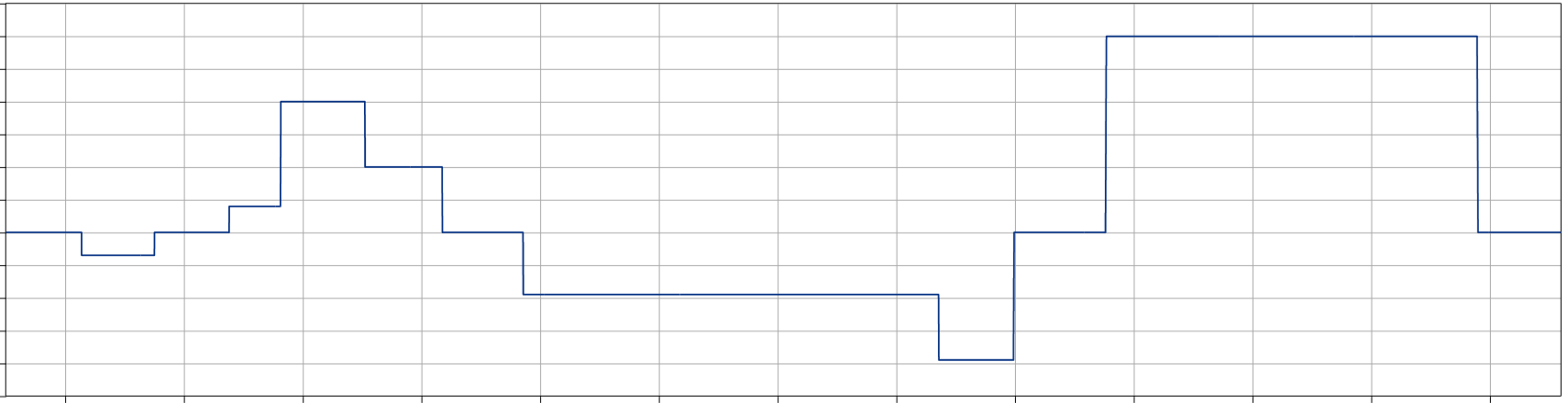 Primary adjustment control test with a deadband of 100 mHz and a slope of 8 %TimeActive Power SetpointActive power reachedTime when setpoint was reachedRamp rateRamp Rate15:35:11X MWX,X MW15:38:12X MW/min9% Pn/min………………—in case of overfrequency, the active power frequency response is limited by the minimum regulating level,—in case of underfrequency, the active power frequency response is limited by maximum capacity,—the actual delivery of active power frequency response depends on the operating and ambient conditions of the power-generating module when this response is triggered, in particular limitations on operation near maximum capacity at low frequencies according to paragraphs 4 and 5 of Article 13 and available primary energy sources;ParametersParametersRangesActive power range related to maximum capacity 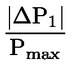 Active power range related to maximum capacity 10 %Frequency response insensitivity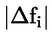 10 mHzFrequency response insensitivity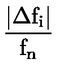 0,02 %Frequency response deadbandFrequency response deadband0-500 mHzDroop s 1Droop s 12-12 %Start time of regulationActive Power level according to droopActive power reachedTime when setpoint was reachedRamp rateTime for regulation17:55:11X MWX,X MW15:38:12X MW/minX s………………